INSTITUCION EDUCATIVA LA SALLE DE CAMPOAMOR 2020INSTITUCION EDUCATIVA LA SALLE DE CAMPOAMOR 2020INSTITUCION EDUCATIVA LA SALLE DE CAMPOAMOR 2020INSTITUCION EDUCATIVA LA SALLE DE CAMPOAMOR 2020INSTITUCION EDUCATIVA LA SALLE DE CAMPOAMOR 2020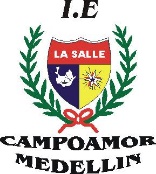 ESTRUCTURA TALLER DE COMPETENCIAS PARA ACOMPAÑAMIENTO DE ESTUDIANTES, EN AUSENCIAS EVENTUALES. ESTRUCTURA TALLER DE COMPETENCIAS PARA ACOMPAÑAMIENTO DE ESTUDIANTES, EN AUSENCIAS EVENTUALES. ESTRUCTURA TALLER DE COMPETENCIAS PARA ACOMPAÑAMIENTO DE ESTUDIANTES, EN AUSENCIAS EVENTUALES. ESTRUCTURA TALLER DE COMPETENCIAS PARA ACOMPAÑAMIENTO DE ESTUDIANTES, EN AUSENCIAS EVENTUALES. ESTRUCTURA TALLER DE COMPETENCIAS PARA ACOMPAÑAMIENTO DE ESTUDIANTES, EN AUSENCIAS EVENTUALES. ESTRUCTURA TALLER DE COMPETENCIAS PARA ACOMPAÑAMIENTO DE ESTUDIANTES, EN AUSENCIAS EVENTUALES. ESTRUCTURA TALLER DE COMPETENCIAS PARA ACOMPAÑAMIENTO DE ESTUDIANTES, EN AUSENCIAS EVENTUALES. GESTIÓN ACADEMICO PEDAGOGICA. No. 2GESTIÓN ACADEMICO PEDAGOGICA. No. 2GESTIÓN ACADEMICO PEDAGOGICA. No. 2GESTIÓN ACADEMICO PEDAGOGICA. No. 2GESTIÓN ACADEMICO PEDAGOGICA. No. 2GESTIÓN ACADEMICO PEDAGOGICA. No. 2GESTIÓN ACADEMICO PEDAGOGICA. No. 2ÁREA/MATERIA: EMPRENDIMIENTOGRADO: NOVENO C, DGRADO: NOVENO C, DPERIODO: PRIMEROFecha: 16 de marzo de 2020Fecha: 16 de marzo de 2020AÑO 2020DOCENTE A CARGO: GLORIA LEDESMA CARDONA.DOCENTE A CARGO: GLORIA LEDESMA CARDONA.DOCENTE A CARGO: GLORIA LEDESMA CARDONA.DOCENTE A CARGO: GLORIA LEDESMA CARDONA.DOCENTE A CARGO: GLORIA LEDESMA CARDONA.DOCENTE A CARGO: GLORIA LEDESMA CARDONA.DOCENTE A CARGO: GLORIA LEDESMA CARDONA.TIEMPO:TIEMPO:_____ horas (2 semana: del 16 al 20 de marzo y del 24 al 27 de marzo –año 2020)_____ horas (2 semana: del 16 al 20 de marzo y del 24 al 27 de marzo –año 2020)_____ horas (2 semana: del 16 al 20 de marzo y del 24 al 27 de marzo –año 2020)_____ horas (2 semana: del 16 al 20 de marzo y del 24 al 27 de marzo –año 2020)_____ horas (2 semana: del 16 al 20 de marzo y del 24 al 27 de marzo –año 2020)COMPETENCIAS:COMPETENCIAS:PROPÓSITO:PROPÓSITO:Definir las áreas funcionales de una empresaDefinir las áreas funcionales de una empresaDefinir las áreas funcionales de una empresaDefinir las áreas funcionales de una empresaDefinir las áreas funcionales de una empresaTEMA:TEMA:¿Qué prestaciones ofrece una empresa y qué el dinero electrónico? • Seguridad social.• El dinero electrónico. • Creación de empresas. • Fuentes de financiamiento. • Responsabilidad social empresarial.  ¿Qué prestaciones ofrece una empresa y qué el dinero electrónico? • Seguridad social.• El dinero electrónico. • Creación de empresas. • Fuentes de financiamiento. • Responsabilidad social empresarial.  ¿Qué prestaciones ofrece una empresa y qué el dinero electrónico? • Seguridad social.• El dinero electrónico. • Creación de empresas. • Fuentes de financiamiento. • Responsabilidad social empresarial.  ¿Qué prestaciones ofrece una empresa y qué el dinero electrónico? • Seguridad social.• El dinero electrónico. • Creación de empresas. • Fuentes de financiamiento. • Responsabilidad social empresarial.  ¿Qué prestaciones ofrece una empresa y qué el dinero electrónico? • Seguridad social.• El dinero electrónico. • Creación de empresas. • Fuentes de financiamiento. • Responsabilidad social empresarial.  DESARROLLO:DESARROLLO:Estudiantes:Hemos visto y analizado y se han elaborado talleres de la mayoría de los temas del primer periodo, las actividades a desarrollar, permiten afianzar lo visto y terminar el temario faltante.Estudiantes:Hemos visto y analizado y se han elaborado talleres de la mayoría de los temas del primer periodo, las actividades a desarrollar, permiten afianzar lo visto y terminar el temario faltante.Estudiantes:Hemos visto y analizado y se han elaborado talleres de la mayoría de los temas del primer periodo, las actividades a desarrollar, permiten afianzar lo visto y terminar el temario faltante.Estudiantes:Hemos visto y analizado y se han elaborado talleres de la mayoría de los temas del primer periodo, las actividades a desarrollar, permiten afianzar lo visto y terminar el temario faltante.Estudiantes:Hemos visto y analizado y se han elaborado talleres de la mayoría de los temas del primer periodo, las actividades a desarrollar, permiten afianzar lo visto y terminar el temario faltante.EVALUACIÓN:EVALUACIÓN:Después de desarrolladas las actividades que se proponen, el estudiante sustentara los conocimientos adquiridos. Después de desarrolladas las actividades que se proponen, el estudiante sustentara los conocimientos adquiridos. Después de desarrolladas las actividades que se proponen, el estudiante sustentara los conocimientos adquiridos. Después de desarrolladas las actividades que se proponen, el estudiante sustentara los conocimientos adquiridos. Después de desarrolladas las actividades que se proponen, el estudiante sustentara los conocimientos adquiridos. ACTIVIDAD:ACTIVIDAD:De 3 ejemplos de las áreas funcionales de una empresa.Defina la planeaciónDefina la organizaciónDefina el controlDefina la dirección Analice con sus propias palabras “una mala administración puede ejercer un impacto en las operaciones generales de una compañía y sus empleadosEnuncie y de ejemplos de “las consecuencias de una mala administración” Que beneficios traen para las pequeñas, medianas empresas, grandes, empresas la   seguridad social (salud, pensión riesgos laborales, y aportes parafiscales) defina cada uno   según sus criterios y conocimientos De 3 ejemplos de las áreas funcionales de una empresa.Defina la planeaciónDefina la organizaciónDefina el controlDefina la dirección Analice con sus propias palabras “una mala administración puede ejercer un impacto en las operaciones generales de una compañía y sus empleadosEnuncie y de ejemplos de “las consecuencias de una mala administración” Que beneficios traen para las pequeñas, medianas empresas, grandes, empresas la   seguridad social (salud, pensión riesgos laborales, y aportes parafiscales) defina cada uno   según sus criterios y conocimientos De 3 ejemplos de las áreas funcionales de una empresa.Defina la planeaciónDefina la organizaciónDefina el controlDefina la dirección Analice con sus propias palabras “una mala administración puede ejercer un impacto en las operaciones generales de una compañía y sus empleadosEnuncie y de ejemplos de “las consecuencias de una mala administración” Que beneficios traen para las pequeñas, medianas empresas, grandes, empresas la   seguridad social (salud, pensión riesgos laborales, y aportes parafiscales) defina cada uno   según sus criterios y conocimientos De 3 ejemplos de las áreas funcionales de una empresa.Defina la planeaciónDefina la organizaciónDefina el controlDefina la dirección Analice con sus propias palabras “una mala administración puede ejercer un impacto en las operaciones generales de una compañía y sus empleadosEnuncie y de ejemplos de “las consecuencias de una mala administración” Que beneficios traen para las pequeñas, medianas empresas, grandes, empresas la   seguridad social (salud, pensión riesgos laborales, y aportes parafiscales) defina cada uno   según sus criterios y conocimientos De 3 ejemplos de las áreas funcionales de una empresa.Defina la planeaciónDefina la organizaciónDefina el controlDefina la dirección Analice con sus propias palabras “una mala administración puede ejercer un impacto en las operaciones generales de una compañía y sus empleadosEnuncie y de ejemplos de “las consecuencias de una mala administración” Que beneficios traen para las pequeñas, medianas empresas, grandes, empresas la   seguridad social (salud, pensión riesgos laborales, y aportes parafiscales) defina cada uno   según sus criterios y conocimientos NOTA:NOTA:Para cualquier inquietud, favor comunicarse a través del e-mail: mediatecnica45@gmail.comElaborar a mano y escanear para enviar por el correo el día 18 de marzo 2020, oportunamente le estaré dando asesoría.Para cualquier inquietud, favor comunicarse a través del e-mail: mediatecnica45@gmail.comElaborar a mano y escanear para enviar por el correo el día 18 de marzo 2020, oportunamente le estaré dando asesoría.Para cualquier inquietud, favor comunicarse a través del e-mail: mediatecnica45@gmail.comElaborar a mano y escanear para enviar por el correo el día 18 de marzo 2020, oportunamente le estaré dando asesoría.Para cualquier inquietud, favor comunicarse a través del e-mail: mediatecnica45@gmail.comElaborar a mano y escanear para enviar por el correo el día 18 de marzo 2020, oportunamente le estaré dando asesoría.Para cualquier inquietud, favor comunicarse a través del e-mail: mediatecnica45@gmail.comElaborar a mano y escanear para enviar por el correo el día 18 de marzo 2020, oportunamente le estaré dando asesoría.